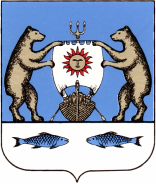 Российская Федерация                                       
Новгородская область Новгородский район
Совет депутатов Савинского сельского поселенияРЕШЕНИЕот 25.04.2024 № 240             д. СавиноВ соответствии с Бюджетным кодексом Российской Федерации, Федеральным законом от 6 октября 2003 года № 131-ФЗ «Об общих принципах организации местного самоуправления в Российской Федерации», Положением «О бюджетном процессе Савинского сельского поселения», утвержденным решением Совета депутатов Савинского сельского поселения от 17.03.2017 №10, Уставом Савинского сельского поселения,Совет депутатов Савинского сельского поселения РЕШИЛ:1. Внести в решение Совета депутатов Савинского сельского поселения от 26.12.2023 № 224 «О бюджете Савинского сельского поселения на 2024 год и на плановый период 2025 и 2026 годов» (далее - решение) следующие изменения:1.1. Пункт 1 решения изложить в следующей редакции:«1. Утвердить основные характеристики бюджета Савинского сельского поселения (далее - бюджет поселения) на 2024 год:1) прогнозируемый общий объем доходов бюджета поселения в сумме 112285,80000 тыс. рублей;2) общий объем расходов бюджета поселения в сумме 114,48360125 тыс. рублей;3) прогнозируемый дефицит бюджета поселения в сумме 2197,80125 тыс. рублей.».1.2. Абзац первый пункта 7 решения изложить в следующей редакции: «7. Утвердить объем межбюджетных трансфертов, получаемых из других бюджетов бюджетной системы Российской Федерации на 2024 год в сумме 75447,40000 тыс. рублей, на 2025 год в сумме 31363,00000 тыс. рублей и на 2026 год в сумме 31250,20000 тыс. рублей.»; 1.3. Пункт 9 решения изложить в следующей редакции:«9. Утвердить объем бюджетных ассигнований дорожного фонда Савинского сельского поселения на 2024 год в сумме 58554,20125 тыс. рублей, на 2025 год в сумме 21220,00000 тыс. рублей, на 2026 год в сумме 21429,90000 тыс. рублей.».1.3. Приложения №№ 1,2,3,4,5 к решению изложить в прилагаемой редакции.2. Опубликовать настоящее решение в периодическом печатном издании «Савинский вестник» и разместить на официальном сайте Администрации Савинского сельского поселения в информационно-телекоммуникационной сети «Интернет» по адресу: savinoadm.ruГлава сельского поселения				А.В. СысоевО внесении изменений в Решение Совета депутатов Савинского сельского поселения от 26.12.2023 г. № 224 «О бюджете Савинского сельского поселения на 2024 год и на плановый период 2025 и 2026 годов»